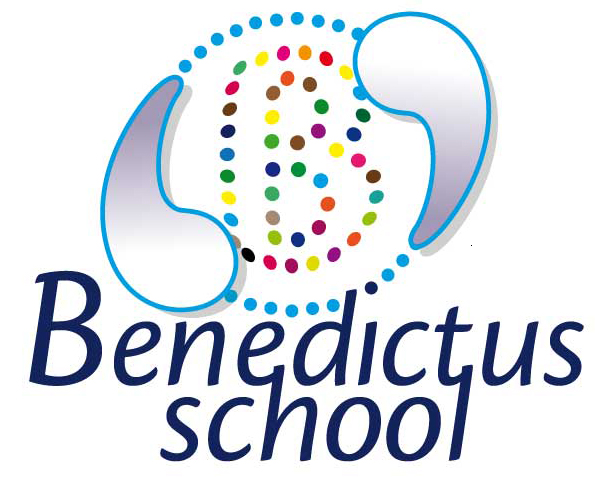        Veiligheidsplan Benedictusschool 2016-2020Vastgesteld schooljaar 2016-2017eiligheid Gegevens Visie, kernwaarden, doelen en regels en afspraken Inzicht in de veiligheidsbeleving, incidenten en risico’s Voorwaarden, taken en samenwerking Pedagogisch handelen Preventieve programma’s en activiteiten Signaleren en actief handelen Kwaliteitszorg Veiligheid, beleid en documenten BijlagenProtocol 1: MedicijnverstrekkingProtocol 2: Protocol AGSI  (dreigende) agressie en/of geweld (opvang personeel) Protocol3: Internet en sociale mediaProtocol 4: Protocol gedragscodeProtocol 5: Pestprotocol kanjertrainingProtocol 6: Meldcode KindermishandelingProtocol 7: PrivacyProtocol 8: Opvang leerlingen bij ernstige incidentenProtocol 9: VerkeersveiligheidProtocol 10: RouwverwerkingProtocol 11: KlachtenregelingProtocol: FormulierenInleidingDe wet bepaalt dat de school tenminste veiligheidsbeleid voert dat bestaat uit een set van maatregelen gericht op preventie en het afhandelen van incidenten, ingebed in het pedagogisch beleid van de school en stevig verankerd in de dagelijkse praktijk. Een school is veilig als de psychische, sociale en fysieke veiligheid van de leerlingen niet door handelen van andere mensen wordt aangetast (uit: WMK-PO QuickScan Module veiligheid).De school moet de veiligheid monitoren en de Benedictusschool doet dat door gebruik te maken van het instrument WMK-PO van C. Bos en dat een representatief en actueel beeld geeft, evenals het instrument van de Kanjertraining.VeiligheidOp de Benedictusschool dragen wij zorg voor de veiligheid van de school en haar omgeving, voor alle leerlingen en het personeel. Wij vinden het belangrijk om pesten, agressie en geweld te voorkomen en treden zo nodig snel en adequaat op. Dit is zichtbaar doordat de leerlingen, de leraren, de schoolleiding en het overig personeel van de Benedictusschool respectvol en betrokken met elkaar omgaan.De leerkrachten geven het goede voorbeeld en werken aan sociale vaardigheden bij leerlingen.De school beschikt over veiligheidsbeleid gericht op het voorkomen, registreren, afhandelen en evalueren van incidenten. Twee jaarlijks vindt bijv. een meting plaats van de veiligheidsbeleving van de leerlingen en het personeel. Op de Benedictusschool is de intern begeleider het eerste aanspreekpunt als het gaat om het beleid met betrekking tot veiligheid.Alle betrokkenen kennen dit beleid: het document is aanwezig in de zorgmap van de klas; het staat gepubliceerd op de website en komt drie keer per jaar op de agenda van het team.Bij dit stuk horen een aantal bijlagen die als protocol of handleiding dienen in het geval zich een situatie voordoet die daarom vraagt. Zodra dit stuk, of één van de onderliggende protocollen of bijlagen, wijzigt, wordt dit door school of op advies van Stichting Flore op de website gecommuniceerd. GegevensDe Benedictusschool is gelegen in Heiloo-Oost, ook wel Plan Oost genoemd. De school ligt in een rustige groene buurt die wat betreft leeftijdsopbouw gemengd is samengesteld.De school vindt u op de J.P. Hasebroekweg 21, 1851CK HeilooDe Benedictusschool valt onder het bestuur van Stichting Flore en heeft een Kinderopvangorganisatie in hetzelfde gebouw. Er zijn binnen Stichting Flore ontwikkelingen gaande om te komen tot een Integraal kindcentrum.De school werkt in het schooljaar 2016-2017 met tien groepen en zal volgens de prognose tot het jaar 2030 zowel op de korte termijn als op de lange termijn met negen à tien groepen blijven draaien.Visie, kernwaarden, doelen en regels en afsprakenHet geven van onderwijs is meer dan alleen kennisoverdracht. Vanuit onze katholieke achtergrond proberen wij kinderen ook op een positieve manier te begeleiden in hun persoonlijke ontwikkeling met een eigen identiteit. Wij werken op school aan een goed pedagogisch klimaat. Als het kind zich veilig voelt komt het leren vanzelf.Ieder kind heeft recht op onderwijs en opvoeding dat bij hem/haar past. Wij vinden het onze taak om een sfeer van vertrouwen en veiligheid te creëren waarbij kinderen zich in een ononderbroken ontwikkelingsproces kunnen ontwikkelen. Wij zien de school als eenheid en werken continue aan een gemeenschapsgevoel en een gedeelde visie, gezamenlijke waarden en normen. Wij helpen kinderen uit te groeien tot verantwoordelijke personen met een duidelijke morele identiteit, die zij op verschillende levensgebieden concreet kunnen maken.De naam Benedictus staat o.a. voor:“Laat geen enkel werk voor je te gering zijn.Doe in alle eenvoud wat van je wordt gevraagd.Wees verdraagzaam.Probeer in de mens die op je afkomt het goede te zien.”Het past bij onze school dat de kinderen zich bewust zijn dat zij iets kunnen betekenen voor anderen.Kernwaarden zijn o.a.-	welbevinden en vrijheid-	zelfstandigheid en verantwoordelijkheid-	ononderbroken ontwikkelingsproces-	realisatie van de doelen van het basisonderwijs-	een kritische houding t.o.v. jezelf en de omgeving -	mediacompetentDe Benedictus kiest voor normen en waardenWerken aan normen en waarden is een continu proces van wie je bent, wat je denkt en doet. In de constante dialoog tussen leerkrachten en leerlingen krijgt dit vorm. Leerlingen krijgen een spiegel voorgehouden, waarin zij hun aangenomen gedrag kunnen aanschouwen, beoordelen en eventueel bijstellen. Zo voeden wij kinderen op tot architecten van hun bestaan.Normen en waarden worden alleen duidelijk door en krijgen hun beslag bij een heldere en begrijpelijke regelgeving. Het team van de Benedictusschool heeft daarom gekozen voor een heldere aanpak. Aan de hand van een aantal (school)regels wordt duidelijk welke weg wij willen bewandelen om te komen tot een respectvolle, veilige samenleving.De school heeft schoolregels opgesteld In de schoolgids staan algemene afspraken en regels, pleinregels en regels binnen het gebouw vermeld. In de groepen worden in de eerste twee weken van het schooljaar de schoolregels besproken. Ook de leerkrachten hebben regels waaraan zij zich moeten houden. Deze regels worden in de eerste vergadering doorgenomen.Er zijn duidelijke afspraken over gedrag en toezicht buiten de school, zoals op de speelplaats of in de fietsenstalling.Er zijn goede afspraken en regels bij bijvoorbeeld schoolreisjes of schoolkampen en die worden voor vertrek via een brief door directie, leerkracht of ouderraad aan deelnemers bekend gemaakt en zijn dus voor iedereen duidelijkIn de klassen worden (ieder jaar) gezamenlijk gedragen gedragsregels opgesteld.De school heeft afspraken of protocollen vastgelegd voor vormen van grensoverschrijdend gedrag/incidenten waarvoor dat wettelijk verplicht is.De school heeft afspraken of protocollen vastgelegd over wat te doen bij veelvoorkomende vormen van grensoverschrijdend gedrag of incidenten, waarvoor dat niet wettelijk verplicht is.De school betrekt alle geledingen actief bij het formuleren van visie, kernwaarden, doelen en regels.Schoolafspraken m.b.t. medicijnverstrekking en medische handelingenWanneer het nodig is dat uw kind onder schooltijd (bijvoorbeeld) medicijnen moet innemen, dan dient u als ouder zelf zorg te dragen voor iemand die de medicijnen komt verstrekken. De leerkracht mag geen medische handelingen verrichten of medicijnen verstrekken. Het Protocol Medicijnverstrekking en medische handelingen op basisscholen ligt ter informatie bij de directie of is te downloaden via www.stichtingflore.nl.Protocol 1: zie Bijlage 1)Omgaan met en melding maken van (dreigende) agressie en/of geweld(Agressie, Geweld en Seksuele Intimidatie = AGSI)Op de Benedictus wordt iedere vorm van verbaal en fysiek geweld/agressie en seksuele intimidatie, door ouders, personeel, leerlingen, vrijwilligers, stagiaires, e.d. niet getolereerd. Een melding wordt door de directeur en/of zorgcoördinator opgepakt en afgehandeld. Indien nodig wordt het bestuur, de vertrouwenspersoon of de klachtencommissie ingeschakeld.Protocol 2:AGSI (zie Bijlage 2)Vernieling en diefstalVernieling en diefstal door leerlingen dan wel medewerkers maakt onderdeel uit van de gedragsregels op school. Er vindt een gesprek plaats met de directeur van de school en indien nodig wordt de schade verhaald op de pleger en/of aangifte gedaan. De directeur informeert het bestuur indien nodig overlopende zaken.Internet en Sociale mediaHet is belangrijk dat wij op school kinderen leren om op een verantwoorde wijze om te gaan met het van internet. De Benedictusschool wil leerlingen opvoeden tot ‘geletterde’ gebruikers van mediaboodschappen en gebruikt hiervoor o.a. lessen Veilig Internet van kennisnet.Omgang met de media De directeur is in principe verantwoordelijk voor de contacten met de media en informeert indien nodig het bestuur van Stichting FloreProtocol 3: Reglement Internet en Sociale media (zie Bijlage 3)De school heeft zich concrete doelen gesteld met betrekking tot sociale veiligheid.Op de Benedictusschool dragen wij zorg voor de veiligheid van de school en haar omgeving voor alle leerlingen en het personeel. Wij vinden het belangrijk om pesten, agressie en geweld te voorkomen en treden zo nodig snel en adequaat op. Dit is zichtbaar doordat de leerlingen, de leraren, de schoolleiding en het overig personeel van de Benedictusschool respectvol en betrokken met elkaar omgaan. Hierbij hanteren wij vijf gedragsregels uit de Kanjertraining:Wij helpen elkaar.Wij vertrouwen elkaar.Wij werken samen, niemand speelt de baas.Wij hebben plezier, wij lachen niemand uit.Wij doen mee, wij doen niet zielig.Deze regels zijn in iedere klas te vinden en worden regelmatig besproken.Protocol 4: Gedragscode (zie Bijlage 4)Sinds 2014 werken wij op de Benedictusschool met de Kanjertraining. Alle leerkrachten zijn geschoold om deze training in de klas te geven. De doelen van de kanjertraining zijn:Het bevorderen van vertrouwen en veiligheid in de klas.Het versterken van de sociale vaardigheden bij leerlingen.Beheersing van verschillende oplossingsstrategieën bij pesten en andere conflicten.Bewustwording van de eigenheid bij leerlingen.Leren om verantwoordelijkheid te nemen.Het bevorderen van actief burgerschap en sociale integratie.Protocol 5: estprotocol zie Bijlage 5)Als school vinden wij het onze taak om een sfeer van vertrouwen en veiligheid te creëren waarbinnen kinderen zich in een ononderbroken ontwikkelingsproces kunnen ontwikkelen. Wij zien de school als eenheid en werken continu aan een gemeenschapsgevoel vanuit een gedeelde visie en gezamenlijke waarden en normen. Op de Benedictusschool zijn twee geschoolde mensen met de opleiding Kanjercoördinator/anti-pestcoördinator aanwezig.De school evalueert systematisch gestelde doelen met betrekking tot sociale veiligheid. De leerkrachten geven het goede voorbeeld en werken aan sociale vaardigheden bij leerlingen.De school beschikt over veiligheidsbeleid gericht op het voorkomen, registreren, afhandelen en evalueren van incidenten. Twee jaarlijks vindt een meting plaats van de veiligheidsbeleving van de leerlingen en het personeel. Deze worden gepubliceerd op de website van de school. Op de Benedictusschool is de intern begeleider het aanspreekpunt als het gaat om het beleid met betrekking tot veiligheid.Alle betrokkenen kennen de visie, kernwaarden, doelen, regels, afspraken en protocollen of weten waar ze die kunnen vinden. Dit geldt ook voor nieuwe medewerkers. De school informeert hen hieroverInzicht in de veiligheidsbeleving, incidenten en risico’sCoördinatie veiligheidDe organisatie van de school is weergegeven in  schoolgids van de Benedictusschool. In dit schoolplan staat duidelijk aangegeven wie de schoolleider is en wie de taken waarneemt in geval van afwezigheid van de schoolleider.Voor de scholen onder Stichting Flore is een gezamenlijk Arbo-beleidsplan ontwikkeld. In dit beleidsplan worden afspraken rond fysieke en sociale aspecten van veiligheid geregeld. Aan dit plan is een overzicht ‘Veiligheid Gezondheid, Welzijn en Milieu’ gekoppeld. Daarin worden op een praktische manier documenten, afspraken en adressen die onze school aangaan, zichtbaar, en dus toegankelijk gemaakt.In het beleidsplan worden ook de koppelingen aangegeven naar vastgestelde beleidsdocumenten op bestuursniveau en worden de acties beschreven voor het plan van aanpak van de organisatie. Op de Benedictusschool is de directeur preventie-verantwoordelijke. Hij/zij is het aanspreekpunt in de school voor de leerlingen, teamleden, ouders en externe partijen. In de uitvoering wordt de directie ondersteund door onze BHV-ers (bedrijfshulpverleners) en de leerkrachten.Iedere vier jaar vindt op school een RI&E ( en Evaluatie) plaats. Daarbij wordt de Arbodienst ingeschakeld.Preventieteam en Bedrijfshulpverlening (BHV) Het preventieteam van de Benedictusschool bestaat uit vier Bedrijf Hulp Verleners.Op het moment dat er een (ernstige) calamiteit is wordt de aanwezige BHV-er geïnformeerd.In de jaarkalender die ouders jaarlijks krijgen uitgereikt, staan de namen van de BHV-ers vermeld. De Benedictusschool voldoet aan de wettelijke eis van het benodigde aantal bedrijfshulpverleners in de school. Deze bedrijfshulpverleners worden jaarlijks geschoold. Bedrijfshulpverleners zijn teamleden die de taak van BHV- zich hebben genomen en zij zijn verantwoordelijk voor handelingen m.b.t. EHBO en Ontruimingsplan.De directeur plant jaarlijks een (wettelijk) verplichte ontruimingsoefening die na afloop wordt geëvalueerd. Bij voorkeur wordt er echter  per jaar ontruimd:  aangekondigd en  onaangekondigd. In overleg met de HRD Adviseur van Flore en na afstemming met MR van de school, wordt het plan van aanpak van de school vastgesteld. Algemene zaken voortkomend uit de RI&E van alle Florescholen worden gekoppeld en uitgewerkt in het plan van aanpak van Stichting Flore.Arbo-coördinatorenDe taak van Arbo-coördinator wordt vervuld door de directeur en de zorgcoördinator en zij zien toe op de dagelijkse veiligheid en gezondheid binnen de school of gymzaal. De directeur onderhoudt het contact met collega’s en handelt preventief om bedrijfsongevallen en ziekteverzuim te voorkomen.Er is een calamiteitenplan en indien nodig wordt door de directie en/of op verzoek van de MR, een verzoek gedaan om i.v.m. veiligheid een aanpassing te doen over veiligheid en het doen van voorstellen aan de schoolleiding of het bestuur. Op de Benedictus is een geldig RI&E rapport aanwezig.De Benedictusschool vindt het belangrijk om een goed en steeds actueel beeld te hebben van de beleving van de sociale veiligheid op school door monitoring onder leerlingen, personeel en ouders. Twee jaarlijks vindt daarom een meting plaats van de veiligheidsbeleving van de leerlingen, personeel en ouders en daarmee krijgen wij inzicht in veiligheidsrisico's en incidenten. De resultaten worden gepubliceerd op de website van de school.Wij benutten op school wettelijk verplichte bronnen om een beeld te vormen van veiligheidsrisico's en incidenten zoals bijv. het instrument RI&E; de vijf stappen van de meldcode; een gecertificeerde aandachtfunctionaris en scholing van bedrijfshulpverleners.Naast wettelijke bronnen vormt de directie zich ook een beeld van veiligheidsrisico’s en incidenten tijdens de jaarlijkse klassenbezoeken in oktober; de functioneringsgesprekken met het personeel en de gesprekken met groepjes leerlingen vanaf groep 5 in de periode januari-maart.Wij gebruiken de informatie over veiligheidsrisico's en incidenten actief en regelmatig voor het ontwikkelen of bijstellen van beleid en praktijk door: Drie keer per jaar (vóór1 november, 1 februari en 1 juni) wordt een terugkoppeling gegeven van het aantal ongevallen/incidenten en wordt met het team gekeken naar cijfers en signaleren van trends met het doel om evt. het beleid aan te passen, maatregelen te nemen en/of voorzieningen te treffen. Ook wordt geëvalueerd of specifieke kwaliteiten van een collega hadden kunnen worden benut en of BHV-verantwoordelijken zijn ingeschakeld. In het schooladministratiesysteem Parnassyss worden ARBO-zaken geregistreerd.De leerkrachten van de Benedictusschool zijn door de Intern Begeleider geschoold in het Protocol Kindermishandeling.Protocol 6: Meldcode Kindermishandeling (zie Bijlage 6)Kanjertraining; alle leerkrachten beschikken over licentie A en B en zijn op weg naar licentie C. Een enkele leerkracht beschikt al over licentie C (= gecertificeerd Kanjertrainer levenslang).Op de Benedictusschool is een leerkracht met de Master gedragsspecialist aanwezig.Voorwaarden, taken en samenwerking De afdeling Huisvesting van Stichting Flore inspecteert jaarlijks de veiligheid van ruimtes, materialen, buitenruimtes etc. zodanig dat de sociale veiligheid daarmee gediend is. Verplichte keuringen van installaties etc. worden door de afdeling Huisvesting gecoördineerd.Stichting Flore heeft een eigen onderhoudsdienst en bij calamiteiten wordt er direct actie ondernomen. Evenals de directie van de school onderneemt ook Stichting Flore actie als er signalen van leerlingen of personeel over onveilige ruimtes of materialen binnekomen.De school beschikt over een Protocol Sociale Veiligheid en daarin zijn de wettelijk verplichte taken/functies met betrekking tot sociale veiligheid belegd. In de school zijn verschillende niet-wettelijk verplichte taken/functies met betrekking tot sociale veiligheid belegd zoals coördinator van de leerlingenraad.Privacy kinderen, ouders en personeelDe school heeft een algemeen privacyreglement ten behoeve van de privacybescherming van ouders/leerlingen.Per 1 september 2001 is de Wet Bescherming Persoonsgegevens (WBP) in werking getreden. De WBP ziet toe op de bescherming van de persoonlijke levenssfeer en heeft daarbij als uitgangspunt de verwerking van persoonsgegevens (van verzameling tot vernietiging). Dit heeft consequenties voor de privacy van kinderen en hun ouders, alsook op de privacy van personeel van de school. Privacy FloreOp de scholen ressorterend onder Stichting Flore wordt zorgvuldig omgegaan met de privacy van onze leerlingen. In verband met het geven van onderwijs, het begeleiden van onze leerlingen, en de vastlegging daarvan in de administratie van de school, worden er gegevens over en van leerlingen vastgelegd. Deze gegevens worden persoonsgegevens genoemd. Het vastleggen en gebruik van deze persoonsgegevens is beperkt tot informatie die strikt noodzakelijk is voor het onderwijs. De gegevens worden beveiligd opgeslagen en de toegang daartoe is beperkt. De school maakt ook gebruik van digitaal leermateriaal. De leveranciers van die leermaterialen ontvangen een beperkt aantal leerlingengegevens. De school heeft met haar leveranciers strikte afspraken gemaakt over het gebruik van persoonsgegevens, zodat misbruik wordt voorkomen. Leerlingeninformatie wordt alleen gedeeld met andere organisaties als ouders daar toestemming voor geven, tenzij die uitwisseling verplicht is volgens de wet.In het privacyreglement dat dit schooljaar in overleg met de GMR wordt vastgesteld wordt beschreven hoe de school omgaat met haar leerlingengegevens, en wat de rechten zijn van ouders en leerlingen. Meer informatie over privacy kunt u lezen op onze website. Natuurlijk kunt u voor vragen ook terecht bij de directie.Het bewaren van leerling-gegevensNaast het leerlingvolgsysteem is er van ieder kind een leerling-dossier. Hierin worden belangrijke gegevens bewaard die later nodig zijn bij de leerlingenbespreking, het schoolkeuzeonderzoek of bij de verwijzing naar het speciaal basisonderwijs. Het beheer van deze dossiers strookt met de wettelijke regels betreffende privacy. Onderzoeksverslagen bij uitschrijven van de leerling naar een andere school, worden nooit zonder toestemming van de ouders verstuurd. Via DOD, digitaal overdracht systeem, worden alleen de basisgegevens uitgewisseld. De school heeft de plicht om de nieuwe (vo) school een onderwijskundig rapport of formulier warme overdracht te sturen. Ouders hebben inzage in deze informatie. Leerlingendossiers worden nog vijf jaar bewaard nadat het kind de school heeft verlaten en vervolgens vernietigd. Alleen adresgegevens en geboortedata worden bewaard om eventueel te kunnen gebruiken bij reünies.Er zijn goede afspraken gemaakt met belangrijke externe partners uit jeugdhulp en veiligheid, om zo nodig ondersteuning of hulp te kunnen bieden aan leerlingen, ouders en leraren. Ook voor de samenwerking/uitwisseling van gegevens met externe partners, bijvoorbeeld in een ondersteuningsteam, MDO of ZAT Verzuim Iedere jongere is volledig leerplichtig vanaf de eerste schooldag van de maand na de vijfde verjaardag tot aan het einde van het schooljaar waarin de jongere zestien jaar wordt. De Benedictusschool werkt samen met de leerplichtambtenaar in Heiloo en indien nodig met de GGD om te voorkomen dat kinderen (langdurig) thuis zitten. Vanaf 2017 is de school verplicht verzuimloket op de hoogte  achterliggende problematiek. Bijlage 8: Protocol Opvang van leerlingen bij ernstige incidenten.Op het moment dat er een ernstig incident plaats heeft gevonden binnen de school informeert de directeur van de school het bestuur van Stichting Flore en indien nodig wordt advies ingewonnen bij hulpverleningsinstanties om de inhoud en de wijze van communicatie naar betrokken af te kunnen stemmen. De school beschikt over een actuele kenniskaart van de gemeente Heiloo waarop zorginstanties in een stroomschema staan vermeld. De school beschikt over een klachtenregeling en een vertrouwenspersoon, en is aangesloten bij een onafhankelijke klachtencommissie De school beschikt over een klokkenluidersregeling en een Protocol Medisch Handelen.De school nodigt ouders/leerlingen altijd uit of vraagt anders hun toestemming voor besprekingen over de voor hen benodigde (extra) ondersteuning en hulp, zowel intern als met externe partners.De rol die ouders binnen de school hebben, op pedagogisch vlak, is duidelijk.Op de Benedictusschool wordt gewerkt met de meldcode huiselijk geweld en kindermishandeling en er wordt gehandeld volgens de stappen zoals die in de wet staan omschreven in protocol Meldcode Kindermishandeling.Stichting Flore hanteert het landelijk vastgesteld Protocol Kindermishandeling dat is vastgesteld voor alle beroepskrachten die werken met kinderen tot negentien jaar door Bureau Jeugdzorg Agglomeratie Amsterdam/Advies- en Meldpunt Kindermishandeling Amsterdam en Bureau Jeugdzorg Noord-Holland/Advies- en Meldpunt Kindermishandeling Noord-Holland. Beroepskrachten hebben een bijzondere verantwoordelijkheid voor de veiligheid van de kinderen en ouders met wie zij in hun werk te maken hebben. Zij zijn degenen die in actie moeten komen als er mogelijk sprake is van kindermishandeling of huiselijk geweld.Elke school heeft een aandachtfunctionaris aangesteld. Deze aandachtfunctionaris is het eerste aanspreekpunt voor teamleden, ouders en hulpverleningsinstanties bij vermoeden van kindermishandeling. Alle aandachtfunctionarissen op de scholen van Stichting Flore zijn geschoold in het hanteren van dit protocol. Op de Benedictusschool is de zorgcoördinator tevens aandachtfunctionarisLeerkrachten zijn op de hoogte van het bestaan van een app ‘meldcode huiselijk geweld en kindermishandeling’ die voor zowel Apple als Android is te downloaden Een leerkracht beschikt altijd over het 5-stappenplan. In de zorgmap van de leerkrachten is het protocol aanwezig en dat wordt door de gecertificeerde IB-er met het team tijdens de opstartvergadering voor aanvang van het schooljaar, jaarlijks doorgenomen.OuderparticipatieOp de Benedictus zijn de ouders welkom om mee te helpen en mee te denken over het onderwijs op school. In de schoolgids staat de informatie uitgewerkt.Begeleiding en introductie van (nieuwe) leerlingen en (nieuwe) personeelsledenMet ouders wordt, na aanmelding en inschrijving van hun kind en voor de start, door de leerkracht een intakegesprek gehouden. De zorgcoördinator neemt na ontvangst van het DOD, bij  van leerlingen, altijd telefonisch contact op met de vorige school o.a. over specifieke onderwijsbehoefte en begeleiding.Nieuwe personeelsleden worden door de directeur geïntroduceerd in het team en bij de kinderen en ouders. Een nieuwe collega wordt gekoppeld aan een maatje binnen het team. Startende leerkrachten worden daarnaast ook door Stichting Flore begeleid en op school worden de wettelijke vastgestelde uren voor begeleiding startende leerkrachten ingeroosterd.Verkeersveiligheid rondom de schoolDe Benedictusschool ligt in een rustige wijk Plan-Oost in Heiloo.De school onderhoudt contact met de verkeersouder, de gemeente Heiloo en de afdeling huisvesting van Stichting Flore om de route naar school zo veilig mogelijk te maken. Dit geldt voor de fietsende en/of lopende kinderen en hun ouders, maar ook voor de kinderen die met de auto worden vervoerd.Aandachtspunten:Er is een veilige oversteekplaats voor de school;De schooluitgang is veilig ‘afgezet’;Er zijn voldoende fietsenrekken voor de kinderen; Er zijn goede mogelijkheden voor ouders om hun fietsen even neer te zetten; Er is voldoende wachtruimte voor de ouders (buiten, en in het geval van slecht weer ook binnen).Protocol 9: Verkeersveiligheid (zie Bijlage 9)Protocol 10: Rouw en ernstige trauma (zie Bijlage 10)De Benedictusschool heeft een Protocol Rouwverwerking en een map met lessuggesties over rouwverwerking bij kinderen. Er kan ook een beroep worden gedaan op collega-scholen evenals dienstverlening via de Begeleidingsdienst.KlachtenregelingOveral waar gewerkt wordt worden fouten gemaakt, of gaat iets niet helemaal zoals gedacht. Daarbij is het van groot belang om goed te communiceren over de goede maar ook de minder goede zaken. Op de Benedictus willen wij deze zaken in goed overleg met bespreekbaar maken en om ze samen op te kunnen lossen.Wanneer het gesprek met de school niet tot het gewenste resultaat leidt, kunt u contact opnemen met het College van Bestuur van Stichting Flore via telefoonnummer 072-5660200 of u kunt het klachtenformulier op de site invullen. Op elke school is een vertrouwenspersoon aangesteld. Protocol 11: Klachtenregeling (zie Bijlage 11)Pedagogisch handelenDe school heeft uitgangspunten voor positief pedagogisch handelen geformuleerd.Onze leraren zijn van cruciaal belang. Zij hebben (onder meer) een vormende (opvoedende) taak: hun leerlingen op te voeden tot goede burgers. Daarom vinden we het belangrijk dat leerlingen goed met zichzelf en met anderen (dichtbij en ver weg) kunnen omgaan. Leraren creëren daartoe een veilig en gestructureerd klimaat waarin kinderen zich gewaardeerd en gerespecteerd voelen. Kernwoorden zijn: relatie, competentie en autonomie.Wij maken de uitgangspunten voor positief pedagogisch handelen waar in de dagelijkse  Op de Benedictusschool stimuleert de directie dat alle personeelsleden voorbeeldgedrag vertonen op het gebied van positief gedrag en ook wordt door de directie gestimuleerd dat alle leerkrachten de uitgangspunten en school- en gedragsregels consequent naleven.Op de Benedictusschool zijn teamleden in staat om elkaar aan te spreken op afspraken en tijdens functioneringsgesprekken wordt gesproken over de benodigde houding en vaardigheid.De school treft, wanneer personeelsleden niet voldoen aan de bovenstaande punten, maatregelen zoals het inzetten van een coach of een mentor.De school werkt actief aan een helder beleid met betrekking tot belonen en straffen.Er wordt gestimuleerd dat er in de school een 'aanspreekcultuur' ontstaat, waarin iedereen (ook leerlingen en ouders) elkaar kan aanspreken op grensoverschrijdend of onveilig gedrag.De school stemt pedagogisch handelen af met ouders en tijdens de ouder-kind-gesprekken. De zorg-coördinator wordt, indien nodig, betrokken bij de gesprekken over aanpak.Preventieve programma’s en activiteitenIn de klassen worden wettelijk verplichte leerstof, activiteiten en programma's aangeboden, gericht op het bevorderen van positief gedrag en het tegengaan van onveilig gedrag, zoals Kanjertraining, levensbeschouwelijke vorming, verkeersonderwijs en seksuele voorlichting.Tijdens de lessen worden kinderen gewezen op hulpmogelijkheden, zoals De Kindertelefoon, bij problemen of onveiligheid op school, thuis of in de vrije tijd. Ook wordt met de kinderen gesproken over geheimen waarover je moet kunnen praten en met wie ze dat doen, zoals tijdens de “Week van de lentekriebels”.Scholing en training van het personeel op het gebied van competenties voor het bevorderen van sociale veiligheid en omgaan met grensoverschrijdend gedrag wordt door schoolleiding en schoolbestuur gestimuleerd en gefaciliteerd.Die scholing en training wordt aangeboden aan alle teamleden binnen de school.Signaleren en actief handelenDe Benedictusschool werkt met een sociaal-emotioneel leerlingvolgsysteem om leerlingen in hun gedrag te volgen, namelijk Schatkist, Kanvaslijsten en een sociogram.Wij vinden het belangrijk om signalen van onveiligheidsgevoelens of onveilig gedrag, waaronder pesten, bij kinderen, personeel en ouders op te merken en zetten daarom vragenlijsten in waarmee we de sociale veiligheid onderzoeken.Bij sociale veiligheid binnen onze school gaat het niet alleen om het feit dat leerlingen, ouders, personeel, vrijwilligers en stagiaires veilig zijn op school, maar ook dat ze zich veilig voelen. Daarom werken wij planmatig aan ons veiligheidsbeleid. Dit beleid is erop gericht leerlingen, ouders, personeel, vrijwilligers en stagiaires een veilige omgeving te bieden.Tweejaarlijks wordt een veiligheidsenquête afgenomen m.b.v. het instrument WMK. Het onderzoek richt zich op de sociale veiligheid van kinderen, personeel en ouders.Iedere vier jaar wordt op verzoek van het Bestuur van Stichting Flore het instrument BVPO ingezet waardoor ook op Stichtingsniveau inzicht wordt verkregen in de veiligheid op de scholen en bovenschool een Plan van Aanpak mogelijk wordt. De resultaten van de enquêtes worden tweejaarlijks besproken met de MR-geleding en gepubliceerd op de website van de school.Voor alle scholen van Stichting Flore is het beleidsdocument Sociale Veiligheid vastgesteld. Dit document is te downloaden van de site van Stichting FloreExpliciete signalen van leerlingen en ouders over onveiligheid en pesten worden altijd serieus genomen. Iedereen binnen de school weet met wie hij signalen kan delen en dit gebeurt ook. De school kent de eventuele belemmeringen om dit te delen.De Benedictusschool heeft een heldere ondersteuningsstructuur voor het (multidisciplinair) wegen van ondersteuningsbehoeften en veiligheidsrisico's en het vaststellen en in gang zetten van een aanpak daarvoor en ook de samenwerking met externe partners van jeugdhulp en veiligheid is in de ondersteuningsstructuur effectief georganiseerd.Verder is de toegang tot lichte en zware hulp voor leerlingen en/of ouders is binnen de ondersteuningsstructuur efficiënt geregeld.De gemaakte afspraken en protocollen worden altijd nageleefd bij grensoverschrijdend gedrag of incidenten waarbij wij betrokkenen zo goed mogelijk opvangen en in gesprek gaan met de kinderen, ouders en leerkracht. De school registreert incidenten ten behoeve van het gezamenlijk leren van ervaringen; Incidentenregistratie. Op de Benedictusschool registreren de leerkrachten de incidenten die hebben plaatsgevonden. Dit registreren gebeurt o.a. met het doel om te leren van incidenten en leidt tot voortschrijdend veiligheidsbeleid op basis van de schoolpraktijk.De organisatie van de incidentenregistratie bestaat uit het melden van incidenten en het registreren. Op de Benedictusschool vormt de zorgcoördinator samen met de directeur het incidenten meld- en registratiepunt. Bij hen worden alle incidenten, meldingen en klachten op het gebied van pesten, agressie, geweld, (homo)seksuele intimidatie, discriminatie en racisme gemeld en geregistreerd.Voorwaarden voor een succesvolle incidentenregistratieOm incidentenregistratie tot een succes te maken moet aan een aantal voorwaarden worden voldaan zoals een goede communicatie; een centrale registratie en analyse van de gegevens. Goede communicatie: een incidentenregistratiesysteem heeft pas zin als er ook daadwerkelijk incidenten gemeld worden.
De leerkrachten van de Benedictusschool worden jaarlijks tijdens de opstartvergadering door de zorgcoördinator gewezen op het veiligheidsplan in de zorgmap van hun groep en hun meldingsplicht; de zorgcoördinator wordt bij iedere incident en afhandeling geïnformeerd of betrokken. Registratie
Op de Benedictusschool is de zorgcoördinator verantwoordelijkheid voor de ongevallen- en incidentenregistratie en dit is bekend bij de leerkrachten. In de schoolgids staat het meldpunt beschreven. Analyse van geregistreerde gegevens
Registratie is geen doel op zich, registratie maar is een middel om ons veiligheidsbeleid te ontwikkelen en te verbeteren. Drie keer per jaar, vóór 1 november, 1 februari en 1 juni, wordt een terugkoppeling gegeven van aantal ongevallen/incidenten en wordt met het team gekeken naar cijfers en signaleren van trends met het doel om eventueel het beleid aan te passe, maatregelen te nemen en/of voorzieningen te treffen. Ook wordt geëvalueerd of specifieke kwaliteiten van een collega hadden kunnen worden benut en of BHV-verantwoordelijken zijn ingeschakeld.KwaliteitszorgBij ons op school is sociale veiligheid een continu proces van leren en verbeteren en werken wij aan verbeterpunten met betrekking tot sociale veiligheid die worden gesignaleerd.De MR van de Benedictusschool wordt drie keer per jaar, na de terugkoppeling in het team, geïnformeerd en afhankelijk van het ongeval, incident en de privacy, betrokken bij de analyse en mogelijke oplossingen. Het Bestuur van Stichting Flore wordt  per jaar geïnformeerd via het jaarverslag.Bij ons op school zijn teamleden bereid en in staat om elkaar vragen te stellen, verhalen te vertellen, en eigen denkkaders over sociale veiligheid ter discussie te stellen. De leerkrachten kennen elkaars kwaliteiten en capaciteiten met betrekking tot sociale veiligheid en optreden bij onveilige situaties en kan iedereen altijd terugvallen op een collega bij grensoverschrijdend gedrag of onveilige situaties.Wij inventariseren regelmatig welke incidenten zich hebben voorgedaan in de school.Drie keer per jaar, vóór 1 november, 1 februari en 1 juni, wordt een terugkoppeling gegeven van aantal ongevallen/incidenten en wordt met het team gekeken naar cijfers en signaleren van trends met het doel om evt. het beleid aan te passen; maatregelen te nemen en/of voorzieningen te treffen. Ook wordt geëvalueerd of specifieke kwaliteiten van een collega hadden kunnen worden benut en of BHV-verantwoordelijken zijn ingeschakeldBij ons op school worden de lessen, zoals bijvoorbeeld levensbeschouwelijke vorming of Kanjertraining regelmatig gebruikt om met leerlingen te praten over (on)veiligheid op school.Resultaten van vragenlijsten met betrekking tot sociale veiligheid worden gebruikt om ook te leren van incidenten en de veiligheidsbeleving van leerlingen, personeel en ouders.Bij ons op school wordt het schoolbeleid sterk gestuurd vanuit onderwijskundige principes, waarvan veiligheid een belangrijk onderdeel uitmaakt; als je lekker in je vel zit kom je tot leren.Onze leraren zijn van cruciaal belang. Zij hebben (onder meer) een vormende (opvoedende) taak: hun leerlingen op te voeden tot goede burgers. Daarom vinden we het belangrijk dat leerlingen goed met zichzelf en met anderen (dichtbij en ver weg) kunnen omgaan. Leraren creëren daartoe een veilig en gestructureerd klimaat waarin kinderen zich gewaardeerd en gerespecteerd voelen. Kernwoorden zijn: relatie, competentie en autonomie.Bij ons op school wordt voortdurend gewerkt aan het bereiken van gedeelde waarden en normen onder schoolleiding en team. We willen transparant zijn in het handelen en ook in het gebouw is het transparant willen zijn zichtbaar gemaakt.Bij ons op school worden die gedeelde waarden en normen systematisch uitgedragen in schoolbeleid en klassenpraktijk en spreekt men elkaar .Bij ons op school is er regelmatig sprake van gedeeld leiderschap tussen management en teamleden. Bij ons op school worden de kwaliteiten van alle teamleden benut in het versterken van de veiligheid en pedagogische kwaliteit.ToetsingHet veiligheidsplan van de Benedictusschool is opgesteld door directie en zorgcoördinator en besproken en goedgekeurd in de MR. In 2016 werd in het kader van het kwaliteitszorgsysteem van de Benedictusschool, een vragenlijst, afkomstig uit WMK (Werken met Kwaliteit) ingezet.HerzieningDe resultaten van de vragenlijst (WMK-PO) geven inzicht in de daadwerkelijke veiligheidssituatie van de Benedictusschool waardoor het mogelijk is om onder andere beleid aan te passen en gericht in te zetten om pesten tegen te gaan en de sociale veiligheid te bevorderen. De resultaten worden meegenomen en verwerkt als onderdeel van het schoolontwikkelingsplan.Evaluatie Om de vier jaar zal het plan worden geëvalueerd door alle partijen.Veiligheid, beleid en documentenBij ons op school maakt sociale veiligheid onderdeel uit van:Ons pedagogisch beleidOns kwaliteitsbeleid Ons schoolplanOns curriculumOns professionaliseringsbeleidOns personeelsbeleidDe vergaderingenOns schoolondersteuningsprofielOns strategisch beleidOnze schoolgidsOnze ondersteuningsstructuurBijlagen1 t/m 11